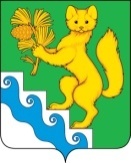 АДМИНИСТРАЦИЯ БОГУЧАНСКОГО РАЙОНАПОСТАНОВЛЕНИЕ20.02.2024г.                                   с. Богучаны                                     № 165-пО введении   на   территории   п. Таёжный  Таёжнинского  сельсовета Богучанского района режима функционирования «Чрезвычайная ситуация», в результате аварийного отключения электроэнергии на ПС110 кВТ 2Т и 1TВ соответствии с Федеральным законом от 21.12.1994 № 68-ФЗ «О защите населения и территорий от чрезвычайных ситуаций природного и техногенного характера», Постановлением Правительства Российской Федерации от 30.12.2003 № 794 «О единой государственной системе предупреждения и ликвидации чрезвычайных ситуаций», Законом Красноярского края от 10.02.2000 № 9-631 «О защите населения и территории Красноярского края от чрезвычайных ситуаций природного и техногенного характера», п. 1.3.2 Приказа МЧС России от 05.07.2021 №429 «Об установлении критериев информации о чрезвычайных ситуациях природного и техногенного характера», статьями 7, 8, 43, 47 Устава Богучанского района Красноярского края, решением районной комиссии по предупреждению и ликвидации чрезвычайных ситуаций и обеспечению пожарной безопасности от 19.02.2024 г №62/3-11 ПОСТАНОВЛЯЮ:Признать сложившуюся обстановку, возникшую в результате аварийного отключения электроэнергии на ПС на территории Таёжнинского  сельсовета п. Таёжный  Богучанского района «Чрезвычайной ситуацией»Отнести возникшую чрезвычайную ситуацию к чрезвычайной ситуации муниципального характера.Ввести с 09:00 часов 20 февраля 2024 года для органов управления и сил районного звена территориальной подсистемы предупреждения и ликвидации чрезвычайных ситуаций режим функционирования «Чрезвычайная ситуация». Установить местный уровень реагирования для органов управления и сил районного звена предупреждения и ликвидации чрезвычайных ситуации».Назначить руководителем ликвидации чрезвычайной ситуации первого заместителя Главы Богучанского района Любима Виктора Михайловича.Установить, что руководитель ликвидации чрезвычайной ситуации несет ответственность за проведение работ по ликвидации чрезвычайной ситуации.Настоящее постановление вступает в силу со дня подписания.Разместить настоящее постановление на официальном сайте муниципального образования Богучанский район в сети Интернет.Глава Богучанского района			                               А.С. МедведевПриложение № 1 к постановлению администрации Богучанского района № 165-п от 20.03.2024 годаПеречень мероприятий, направленных на ликвидацию чрезвычайной ситуации№ п/пСодержание мероприятияСроки выполненияОтветственное должностное лицоПримечание1Непрерывный контроль за состоянием окружающей среды, мониторинг и прогнозирование развития возникшей чрезвычайной ситуации, оценка её социально-экономических последствийПостоянно до снятия режима функционирования ЧСВ. М. Любим2Оповещение руководителей федеральных органов исполнительной власти, органов исполнительной власти Красноярского края, органов местного самоуправления и организаций, населения о возникшей чрезвычайной ситуацииСо дня ввода режима функционирования ЧСВ. М. Любим3Проведение мероприятий по защите населения и территорий от чрезвычайной ситуацииСо дня ввода режима функционирования ЧС до снятия режима функционирования ЧСВ. М. Любим4Организация работ по ликвидации чрезвычайной ситуации и всестороннему обеспечению действий сил и средств единой системы, поддержанию общественного порядка в ходе их проведения, а также привлечению при необходимости в установленном порядке общественных организаций и населения к ликвидации возникшей чрезвычайной ситуацииСо дня ввода режима функционирования ЧС до снятия режима функционирования ЧСВ. М. Любим5Непрерывный сбор, анализ и обмен информацией об обстановке в зоне чрезвычайной ситуации и в ходе проведения работ по ее ликвидацииСо дня ввода режима функционирования ЧС до снятия режима функционирования ЧСВ. М. Любим6Организация и поддержание непрерывного взаимодействия с федеральными органами исполнительной власти, органами исполнительной власти Красноярского края, органами местного самоуправления и организациями по вопросам ликвидации чрезвычайной ситуации и ее последствийСо дня ввода режима функционирования ЧС до снятия режима функционирования ЧСВ. М. Любим7Проведение мероприятий по жизнеобеспечению населения в чрезвычайной ситуацииСо дня ввода режима функционирования ЧС до снятия режима функционирования ЧСВ. М. Любим8Информирование населения о чрезвычайной ситуации, ее параметрах и масштабах, поражающих факторах, принимаемых мерах по обеспечению безопасности населения и территорий, приемах и способах защиты, порядке действий, правилах поведения в зоне чрезвычайной ситуации, о правах граждан в области защиты населения и территорий от чрезвычайных ситуаций и социальной защиты пострадавших, в том числе о праве получения предусмотренных законодательством Российской Федерации выплат, о порядке восстановления утраченных в результате чрезвычайной ситуации документовСо дня ввода режима функционирования ЧС до снятия режима функционирования ЧСВ. М. Любим9Обеспечить непрерывный мониторинг состояния теплоснабжения жилых домов по ул. Лесовозная №№ 44/1, 44/2, 44/3, 44/4; по ул. Олимпийская №№ 21/1, 21/2, 21/3, 21/4. каждые два часаС.П. Муссобиров10Произвести обход жилых домов частного сектора подключенных к теплоснабжению от поврежденной электрокотельной. 20.02.2024С.П. Муссобиров11Подготовить предложения в план проведения аварийно-восстановительных работ на электрокотельной.20.02.2024В.В. Коваль О.И. Зиновьев12Провести внеплановую ревизию технического состояния электросетей и электрооборудования, питающие населенные пункты Таежный и Карабула.до 22.02.2024Визгалов Д.С.,Зиновьев О.И.,В.В. Коваль 